BENFELD Plan de situation du projet 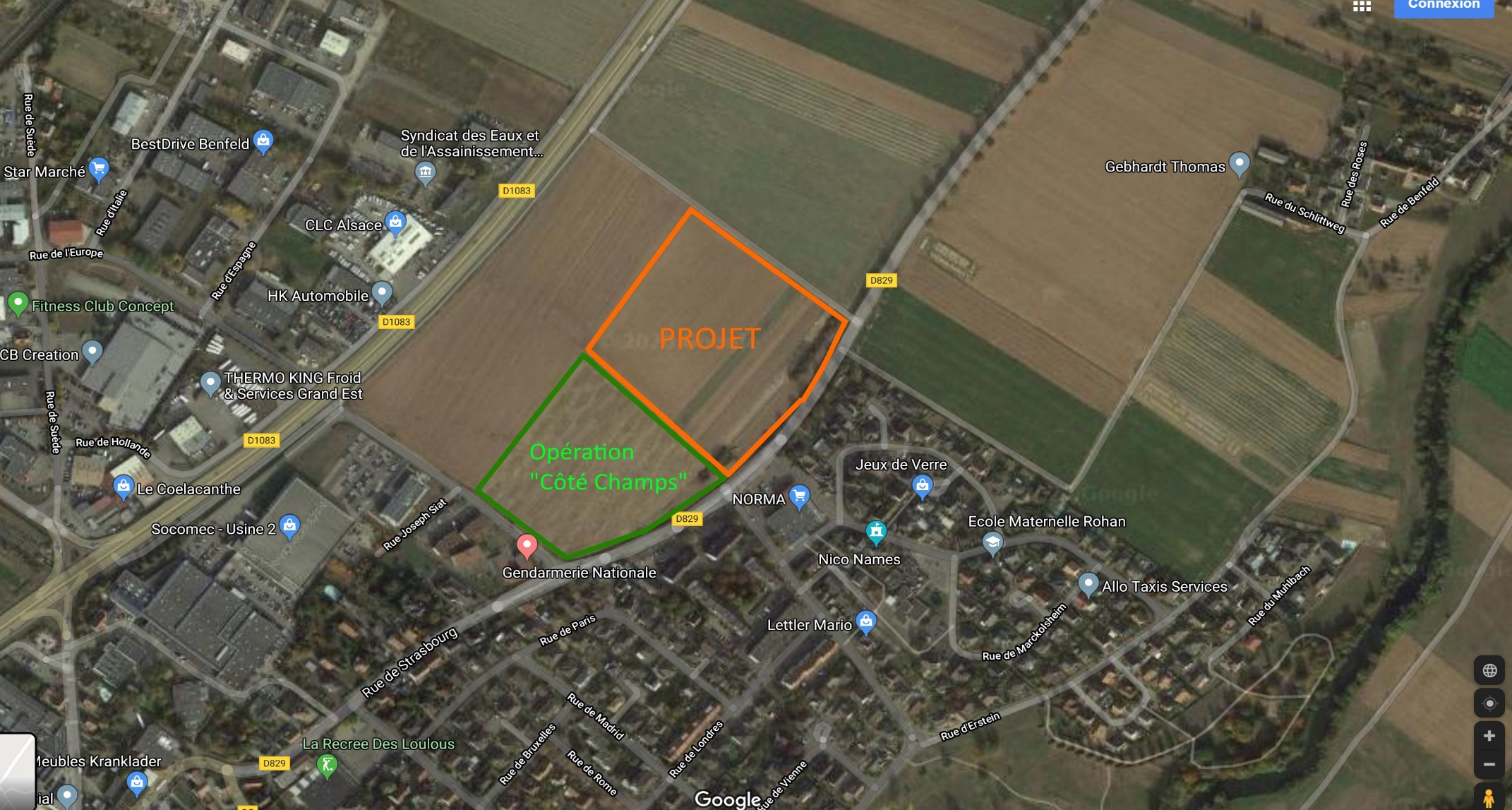 